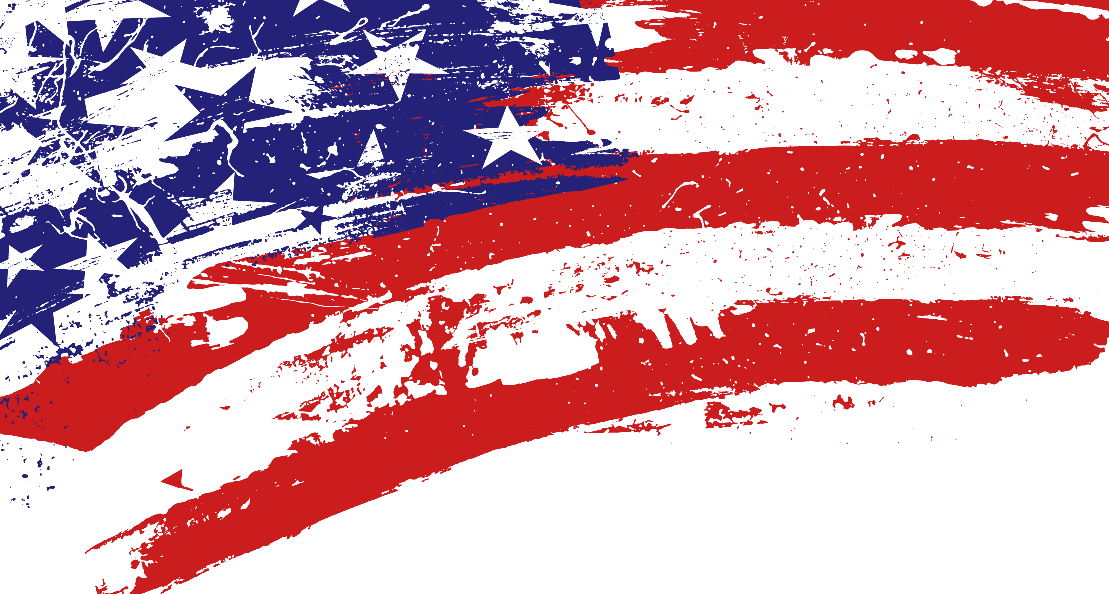 Early Voting for the 11/08/22 General Electionwill be on the 3rd floor of the Annex II Building located at155 N. Cass; Centerville, TX 758331st Week:Monday – Thursday, 10/24/22-10/27/22; 8:00 AM – 5:00 PM, open during lunch.Friday, 10/28/22; 7:00 AM – 7:00 PM, open during lunch.2nd Week:Monday – Thursday, 10/31/22-11/03/22; 8:00 AM – 5:00 PM, open during lunch.Friday, 11/04/22; 7:00 AM – 7:00 PM, open during lunch.Make sure to bring your required Photo ID that is not expired more than 4 years for voters aged 18-69.For voters aged 70 or older, the acceptable form of photo identification may be expired for any length of time if the identification is otherwise valid.